Publicado en Alicante  el 15/07/2020 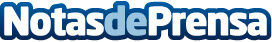 El incremento de los servicios de cerrajería y fontanería en los meses de verano en AlicanteDurante la temporada estival, no sólo se producen más robos, si no que se producen olvidos y pérdidas de llaves constantes. Para ello, el equipo de cerrajeros de urgencias 24h, están a disposición ante los inconvenientes que puedan surgir. Pero no solo esto, el calor y el uso más intensivo de algunos elementos de la vivienda pueden provocar la llegada de nuevas averías de fontaneríaDatos de contacto:Anuubis SolutionsRedacción y publicación.605 903 344Nota de prensa publicada en: https://www.notasdeprensa.es/el-incremento-de-los-servicios-de-cerrajeria-y Categorias: Bricolaje Sociedad Valencia http://www.notasdeprensa.es